Regulamin konkursu Palm Wielkanocnych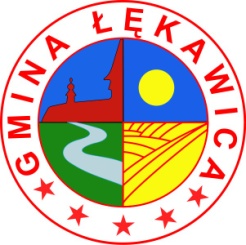  POSTANOWIENIA OGÓLNEOrganizatorem konkursu Palm Wielkanocnych jest Gmina Łękawica i Parafia św. Michała Archanioła w Łękawicy.Regulamin określa zasady uczestnictwa i warunki organizacyjne konkursu.CEL KONKURSU PALM WIELKANOCNYCHCelem konkursu Palm Wielkanocnych jest popularyzowanie oraz kultywowanie tradycji i zwyczajów wielkanocnych poprzez wyłonienie najpiękniejszej palmy, a także:- propagowanie lokalnego folkloru, poprzez popularyzację twórczości własnej związanej
z tematyką Świąt Wielkanocnych;- zapoznanie i zainteresowanie kulturą oraz   tradycją;- pogłębienie wiedzy na temat symboliki i znaczenia palmy w obrzędowości ludowej;- aktywizacja dzieci, młodzieży i dorosłych w kierunku uprawiania sztuki ludowej;- rozbudzanie inwencji twórczej dzieci, młodzieży i dorosłych;- przekaz wartości i tradycji ludowej;- integracja społeczności lokalnej;- promocja dorobku kulturowego.TERMIN KONKURSU1. Konkurs odbędzie się w dniu 24 marca 2024 r. w trzech kościołach znajdujących się na terenie gminy Łękawica, po mszach świętych rozpoczynających się w następujących godzinach:- godz. 10.00 Kaplica p. w. Matki Boskiej Różańcowej w Okrajniku - godz. 11.00 Kościół Parafialny p. w. Michała Archanioła w Łękawicy- godz.11.30 Kaplica p.w. Niepokalanego Serca Najświętszej Marii Panny w Kocierzu Rychwałdzkim.2. Ogłoszenie wyników konkursu nastąpi w tym samym dniu, po wyznaczonych mszach świętych.  WARUNKI UCZESTNICTWAKonkurs ma charakter otwarty, bezpłatny i dobrowolny. Uczestnikami mogą być osoby pełnoletnie lub niepełnoletnie.Każdy uczestnik konkursu wyraża zgodę na nieodpłatne utrwalanie wizerunku do celów ich wykorzystania w materiałach informacyjno-promocyjnych.Przystąpienie do konkursu oznacza akceptację niniejszego Regulaminu. OCENA PRAC I NAGRODYW ocenie palm pod uwagę będą brane następujące kryteria:- dobór odpowiednich materiałów i elementów zdobniczych zgodnych z tradycją regionu;- różnorodność, skala i bogactwo użytych materiałów (np. słoma, kolorowa bibuła, trawy, wierzba, bukszpan, ręcznie robione kwiaty itp.);- estetyka i staranność wykonania pracy;- ogólne wrażenie artystyczne (kompozycja, dobór barw, architektura bryły); - wkład pracy.Po wyznaczonych mszach świętych komisja przyzna nagrody za zajęcie I, II i III miejsca oraz wyróżnienia. Lista laureatów wraz ze zdjęciem nagrodzonych prac zostanie zamieszczona na stronie internetowej gminy oraz na fb gminy. Decyzje Jury są ostateczne i wiążące dla wszystkich Uczestników.POSTANOWIENIA KOŃCOWEPrzyjęcie warunków niniejszego Regulaminu jest niezbędne do wzięcia udziału w konkursie Palm Wielkanocnych.Zmian w Regulaminie dokonuje Organizator i ogłasza je na stronie internetowej.Decyzje w sprawach nieobjętych Regulaminem podejmuje Organizator.
